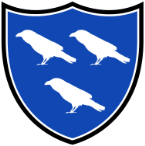 Because we…Care – Learn together - Aim high - Be honest - Look after what we have We are…Ready – Kind and Considerate – SafeRecord of Restorative Conversation after incidentName:			Class: 					Date: Main issue				Who is involved and how? Monitored by: 	  		Check in date: Check inBecause we…Care – Learn together - Aim high - Be honest - Look after what we have We are…Ready – Kind and Considerate – Safe         Yellow Stage Intervention			New intervention 		Continued interventionName:						Class:						Date:Behaviours we want to see:(Up to three realistic goals, agreed in conjunction with the pupil, linked to our high expectations of conduct)Monitored by: Review date:Pupil signature: 					Parent signature:ReviewIntervention successful 				Intervention to continue 	(Complete new form)         Yellow Stage Intervention	   Name:					Class:						Date: Because we…Care – Learn together - Aim high - Be honest - Look after what we have We are…Ready – Kind and Considerate – Safe         Red Stage Intervention			New intervention 		Continued interventionName:						Class:						Date:Behaviours we want to see:(Up to three realistic goals, agreed in conjunction with the pupil, linked to our high expectations of conduct)Monitored by: Review date:Pupil signature: 					Parent signature:ReviewIntervention successful 				Intervention to continue 	(Complete new form)Because we…Care – Learn together - Aim high - Be honest - Look after what we have We are…Ready – Kind and Considerate – Safe         Red Stage Intervention			Name:						Class:						Date:PUPIL REFLECTION         Red Stage Intervention	   Name:					Class:						Date: Record of minor incidents and consequencesName:        Class:			          Date:	Main issue				Record of minor incidents and consequencesName: 						Class: 						Date:	Main issue				Swearing/inappropriate language or actionsTeasing/unkind language or actionsPhysical harmDamage to Property/StealingFriendship dispute/controlling behavioursNon-compliance with routines/not responding to instructions/unsafe actionsInconsiderate behaviour to adultsDerogatory/discriminatory language or actionsDate of incident/sTimeLocationConsequence if neededPlaytimeLunchtimeTransitionLessonCare clubOtherPlaygroundPodCorridorsClassroomHallOtherMissed playtimeTime out of classMissed Golden timeTime out of playtime/Care clubBan from an activityName ClassInvolvementAgreementSignaturesIssue resolved                                Issue improved, but more work needed                     Issue not improved(Consider yellow stage intervention)Reason for intervention:(Types of behaviours, triggers, locations, time, others involved, impact on learning and wellbeing, response to prior restorative conversations, consequences used prior to this and impact)Expected behaviourAny adjustment/support neededExpected behaviourSuccessesFurther actions needed?MondayMorning 1Morning 2Afternoon 1Afternoon 2Target 1Target 2Target 3TuesdayMorning 1Morning 2Afternoon 1Afternoon 2Target 1Target 2Target 3WednesdayMorning 1Morning 2Afternoon 1Afternoon 2Target 1Target 2Target 3ThursdayMorning 1Morning 2Afternoon 1Afternoon 2Target 1Target 2Target 3Friday Morning 1Morning 2Afternoon 1Afternoon 2Target 1Target 2Target 3Reason for intervention:(What is the serious breach of our expectations, trigger, location, time, others involved, impact on learning and wellbeing, previous relevant incidents, response to prior restorative conversations, consequences used prior to this and impact)Consequence:(Refer to Behaviour Policy)Expected behaviourAny adjustment/support neededExpected behaviourSuccessesFurther actions needed?What happened?How did you come to be involved? What were you thinking/feeling at the time? What were you hoping/expecting would happen? What made you decide to do that? Which parts are you responsible for? How are you feeling about it now?Harm and affectWho has been affected or harmed by your actions and in what way? How do the other people involved feel about what happened? NeedsWhat do the others involved need to make this better? What do you need? What can you do to repair the harm? How can you restore people’s trust in you? What needs to change? What do other people need to see from you? AgreementWhat needs to happen to ensure this doesn’t happen again? What actions/changes can we agree to that are fair to all those involved? MondayMorning 1Morning 2Afternoon 1Afternoon 2Target 1Target 2Target 3TuesdayMorning 1Morning 2Afternoon 1Afternoon 2Target 1Target 2Target 3WednesdayMorning 1Morning 2Afternoon 1Afternoon 2Target 1Target 2Target 3ThursdayMorning 1Morning 2Afternoon 1Afternoon 2Target 1Target 2Target 3Friday Morning 1Morning 2Afternoon 1Afternoon 2Target 1Target 2Target 3